ESCOLA _________________________________DATA:_____/_____/_____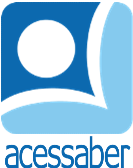 PROF:_______________________________________TURMA:___________NOME:________________________________________________________SUBSTANTIVOS E ADJETIVOSQue tipo de substantivo é escrito com letra inicial maiúscula? Dê exemplos.R: __________________________________________________________________________________________________________________________________________________________________________________________________________Como chamamos o substantivo que é formado por mais de uma palavra. Dê exemplos.R: __________________________________________________________________________________________________________________________________________________________________________________________________________Que Substantivo indica uma coleção ou um conjunto de seres de mesma espécie? Dê exemplos.R: __________________________________________________________________________________________________________________________________________________________________________________________________________O que são adjetivos?R: __________________________________________________________________________________________________________________________________________________________________________________________________________Escreva uma frase usando o adjetivo amável:R: __________________________________________________________________________________________________________________________________________________________________________________________________________Sublinhe os pronomes pessoas do caso reto, nas frases abaixo.Eu sou estudiosaNós vamos viajar nas férias Eles gostam de brincar durante o intervaloTu cantas bemQuais são os pronomes pessoais do caso reto?R: __________________________________________________________________________________________________________________________________________________________________________________________________________